INVESTIGACIÓN PASTAS GAVASSAPRESENTADO POR:RAFAEL JOSÉ RODRÍGUEZ PÉREZPROFESOR:FREDY HIGUERAUNIVERSITARIA DE INVESTIGACIÓN Y DESARROLLOFACULTAD DE COMINICACIÓN, ARTES Y DISEÑOESCUELA DE DISEÑO GRÁFICOTEORÍA PUBLICITARIAGRUPO N1BUCARAMANGA - SANTANDER2017- I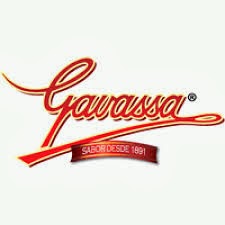 http://www.mcdonalds.com.co/PUESTOS PRINCIPALES DE MACDONALD’S EN BUCARAMANGA:McDonald's2.2 km · Cra. 36 #44-73321 3643966McDonald's4.2 km · Tranv 93 con Calle 93 Local 387, Centro Comercial Cacique01-800-0423703LA EMPRESA.HISTORIA.Fundada en 1891 por el Señor Quintilio Gavassa Mivelli. Fue la primera fábrica de pastas en el país.A Gavassa y Cia Ltda le fue otorgado el premio a la Calidad y Tradición, luego de un análisis realizado por la Universidad Industrial de Santander y la Universidad Pontificia Bolivariana de Bucaramanga, entre todas las industrias manufactureras y de servicios en esta ciudad.Gracias a la experiencia, calidad y tradición, PASTAS GAVASSA tiene el privilegio de ofrecer durante más de un siglo a la gran familia santandereana y del país, las pastas alimenticias de calidad superior; elaboradas con sémola de trigo duro 100%, yTecnología de punta; el trabajo en equipo nos ha permitido cuidar hasta el más mínimo detalle de calidad, en los procesos de elaboración de PASTAS GAVASSA logrando así el reconocimiento y la preferencia por el buen gusto en la mesa de los santandereanos y del país. PASTAS GAVASSA es la ÚNICA EMPRESA A NIVEL NACIONAL que posee 18 variedades de pastas, lo cual nos permite tener un menú variado.Somos una empresa de origen italiano, dedicada desde 1891 a la producción y comercialización de las mejores, exquisitas y variadas pastas alimenticias, con un talento humano comprometido en la productividad que garantiza nuestra permanencia en el tiempo.SUS PRODUCTOS. Entre la variedad de productos encontramos:¿CÓMO VENDER UN NUEVO PRODUCTO EN LA EMPRESA?Se pueden extender la lista de productos teniendo en cuenta características de los ya existentes, el apropiamiento cultural de la empresa permite que se puedan extender a otros tipos de galletas que también se produzcan de manera industrial, y sean reconocidas fácilmente, dándole además una receta propia.GALLETAS CUCASLA PREPARACIÓN DE LAS GALLETAS CUCAS.Se prepara un almíbar de panela con el agua, la panela y los clavos de azúcar; sólo hasta que se disuelva totalmente. Se debe obtener ¿POR QUÉ TIPO DE MEDIOS SE PUEDE REALIZAR LA ESTRATEGIA PROMOCIONAL PARA LA VENTA Y LANZAMIENTO DE ESTE PRODUCTO?Mediante vallas publicitarias, anuncios, internet, concursos, eventos, televisión, etc.El anuncio diría: “Nuevas Cucas La Aurora, ¡Pruébalas Ya!”.ANUNCIOS DIGITALES.ENLACES DE LAS FUENTES DE INFORMACIÓN.http://galletaslaaurora.com/empresa.htmlhttp://www.revistadospuntos.com/old/articulo.php?edicion=Mg==&articulo=MTI=https://www.colombiamegusta.com/las-cucas-caseras-galletas-negras-se-preparan/